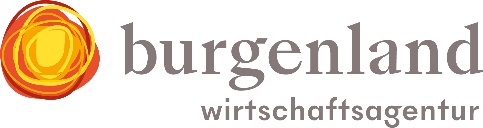 An dieWirtschaftsagentur Burgenland GmbH Marktstraße 37000 EisenstadtTel.:	05/9010-210Fax:	05/9010-2110e-mail: office@wirtschaftsagentur-burgenland.atAntrag auf Förderung von Praktika in touristischen Dienstleistungsbetrieben(„DE-MINIMIS“-BEIHILFE)Antragstellendes Unternehmen
Angaben zum PraktikumPro Person ist ein eigenes Personenbeiblatt auszufüllen und dem Antrag beizulegen.Angabe der Personalkosten Achtung: Barzahlungen können zur Abrechnung nicht anerkannt werdenDe-minimis-Abfrage
Die Gesamtsumme der von einem Unternehmen (inkl. der verbundenen Unternehmen) bezogenen „de-minimis“-Förderungen darf in einem Zeitraum von drei Steuerjahren 200.000 EURO (brutto) bzw. – wenn die Zuwendung nicht in bar erfolgt – ihr Bruttosubventionsäquivalent 200.000 EURO nicht übersteigen. Für Unternehmen, die im Bereich des Straßentransportsektors tätig sind, gilt eine Höchstgrenze von 100.000 EURO an bezogenen „de-minimis“-Förderungen in den letzten drei Steuerjahren. Diese Höchstbeträge gelten für „de-minimis“-Förderungen gleich welcher Art und Zielsetzung und unabhängig davon, ob die von dem Mitgliedstaat gewährte Förderung ganz oder teilweise aus Gemeinschaftsmitteln finanziert wird. Der Zeitraum bestimmt sich nach den Steuerjahren, die für den Antragsteller bzw. die Antragstellerin maßgebend sind.Das antragstellende Unternehmen ist verpflichtet, in den Anträgen entsprechende Angaben über beabsichtigte, laufende oder erledigte Anträge bei anderen Förderstellen oder anderen Rechtsträgern, die dasselbe Unternehmen betreffen, zu machen und diesbezügliche spätere Änderungen mitzuteilen. Ich/wir bestätige(n) die Richtigkeit und Vollständigkeit der vorstehenden Angaben und nehmen zur Kenntnis, dass fehlerhafte Angaben zu einer Ablehnung des Förderantrages führen können. Weiters bestätige(n) ich/wir, dass mir/uns die Bestimmungen der Richtlinie für die Förderung von Schulpraktika sowie die zugehörige Rahmenrichtlinie in den derzeit geltenden Fassungen bekannt sind. Wir verpflichten uns zu deren Einhaltung und nehmen zur Kenntnis, dass eine Nichteinhaltung der Bestimmungen zu einer Ablehnung des Förderantrages bzw. zu einer Rückzahlung der Fördermittel führt. Um eine ehestbaldige Erledigung des Antrages durchführen zu können, ersuchen wir Sie, das Antragsformular korrekt und vollständig auszufüllen.____________________________	__________________________________Ort, Datum	antragstellendes Unternehmen	(firmenmäßige Fertigung inkl. Firmenstempel)PERSONENBEIBLATT
zum Antrag auf Förderung (Pro Person ist ein eigenes Personenbeiblatt auszufüllen und dem Antrag beizulegen. 
Sofern der Praktikant zum Zeitpunkt der Antragstellung noch nicht feststeht, ist das Personenbeiblatt nachzureichen)Erforderliche UnterlagenDie für die Bearbeitung des Ansuchens erforderlichen Unterlagen müssen bis spätestens 30.11.2021 vollständig bei der Wirtschaftsagentur Burgenland GmbH eingelangt sein, andernfalls wird das Ansuchen außer Evidenz genommen!Die Förderstelle behält sich vor, gegebenenfalls zusätzliche Unterlagen nachzufordern, sofern diese zur Beurteilung der Förderwürdigkeit des Projektes erforderlich sind.Soweit im ggst. Formular auf natürliche Personen bezogene Bezeichnungen nur in männlicher Form angeführt sind, beziehen sie sich auf Frauen und Männer in gleicher Weise. Für Rückfragen steht Ihnen unser Team selbstverständlich jederzeit gerne zur Seite:Wirtschaftsagentur Burgenland GmbH Technologiezentrum, 7000 Eisenstadtwww.wirtschaftsagentur-burgenland.atTelefax: 05 9010-2110Ansprechpartner:Email: praktika@wirtschaftsagentur-burgenland.at Vor- und Zuname des Antragstellers / Firmenwortlaut lt. FirmenbuchVor- und Zuname des Antragstellers / Firmenwortlaut lt. FirmenbuchGeschäftsadresseGeschäftsadressePostleitzahl, OrtBezirkRechtsformFirmenbuchnummer/UID-NummerAnsprechpartnerTelefone-maile-mailUnternehmensgegenstand/Branche Unternehmensgegenstand/Branche Überweisung des FörderungsbetragesKontoführendes Institut:      IBAN:      Anzahl der Praktikanten, für die eine Förderung beantragt wird (max. 5)Sind für diese Maßnahme zusätzliche Förderungen geplant bzw. beantragt?Sind für diese Maßnahme zusätzliche Förderungen geplant bzw. beantragt?Sind für diese Maßnahme zusätzliche Förderungen geplant bzw. beantragt?Sind für diese Maßnahme zusätzliche Förderungen geplant bzw. beantragt?	 JA	 NEINFörderaktion/FörderstellebeantragtgenehmigtBetragBetragNAME Praktikant
(sofern der Name des Praktikanten noch nicht feststeht, bitte N.N.)Geplantes Bruttogehalt je PraktikumsplatzGeplantes Bruttogehalt je PraktikumsplatzNAME Praktikant
(sofern der Name des Praktikanten noch nicht feststeht, bitte N.N.)MonatlichInsgesamtVoraussichtliches GESAMT-Bruttogehalt (für alle Praktikanten)Existenz von Unternehmensverflechtungen (Mutter-/Tochtergesellschaften)		JA		NEINExistenz von Unternehmensverflechtungen (Mutter-/Tochtergesellschaften)		JA		NEINWenn JA, bitte sämtliche verbundenen Unternehmen unter Angabe der Beteiligungsquote anführen.Wenn JA, bitte sämtliche verbundenen Unternehmen unter Angabe der Beteiligungsquote anführen.Hat das antragstellende Unternehmen inkl. der verbundenen Unternehmen (= Beteiligungsverhältnis größer als 50 %) im laufenden Wirtschaftsjahr sowie in den beiden vorangegangenen Wirtschaftsjahren (insgesamt 3 Jahre einschließlich des laufenden Jahres) „De-minimis“-Förderungen beantragt, genehmigt bekommen, erhalten oder sind diesbezügliche Anträge geplant ?Definition siehe Verordnung Nr. 1407/2013 der Kommission für De-minimis-Beihilfen, Art. 2, Abs. 2http://eur-lex.europa.eu/legal-content/DE/TXT/HTML/?uri=CELEX:32013R1407&from=DEHat das antragstellende Unternehmen inkl. der verbundenen Unternehmen (= Beteiligungsverhältnis größer als 50 %) im laufenden Wirtschaftsjahr sowie in den beiden vorangegangenen Wirtschaftsjahren (insgesamt 3 Jahre einschließlich des laufenden Jahres) „De-minimis“-Förderungen beantragt, genehmigt bekommen, erhalten oder sind diesbezügliche Anträge geplant ?Definition siehe Verordnung Nr. 1407/2013 der Kommission für De-minimis-Beihilfen, Art. 2, Abs. 2http://eur-lex.europa.eu/legal-content/DE/TXT/HTML/?uri=CELEX:32013R1407&from=DEHat das antragstellende Unternehmen inkl. der verbundenen Unternehmen (= Beteiligungsverhältnis größer als 50 %) im laufenden Wirtschaftsjahr sowie in den beiden vorangegangenen Wirtschaftsjahren (insgesamt 3 Jahre einschließlich des laufenden Jahres) „De-minimis“-Förderungen beantragt, genehmigt bekommen, erhalten oder sind diesbezügliche Anträge geplant ?Definition siehe Verordnung Nr. 1407/2013 der Kommission für De-minimis-Beihilfen, Art. 2, Abs. 2http://eur-lex.europa.eu/legal-content/DE/TXT/HTML/?uri=CELEX:32013R1407&from=DEHat das antragstellende Unternehmen inkl. der verbundenen Unternehmen (= Beteiligungsverhältnis größer als 50 %) im laufenden Wirtschaftsjahr sowie in den beiden vorangegangenen Wirtschaftsjahren (insgesamt 3 Jahre einschließlich des laufenden Jahres) „De-minimis“-Förderungen beantragt, genehmigt bekommen, erhalten oder sind diesbezügliche Anträge geplant ?Definition siehe Verordnung Nr. 1407/2013 der Kommission für De-minimis-Beihilfen, Art. 2, Abs. 2http://eur-lex.europa.eu/legal-content/DE/TXT/HTML/?uri=CELEX:32013R1407&from=DEHat das antragstellende Unternehmen inkl. der verbundenen Unternehmen (= Beteiligungsverhältnis größer als 50 %) im laufenden Wirtschaftsjahr sowie in den beiden vorangegangenen Wirtschaftsjahren (insgesamt 3 Jahre einschließlich des laufenden Jahres) „De-minimis“-Förderungen beantragt, genehmigt bekommen, erhalten oder sind diesbezügliche Anträge geplant ?Definition siehe Verordnung Nr. 1407/2013 der Kommission für De-minimis-Beihilfen, Art. 2, Abs. 2http://eur-lex.europa.eu/legal-content/DE/TXT/HTML/?uri=CELEX:32013R1407&from=DE	  Nein	  Nein	  Nein	  Nein	  NeinUnternehmenFörderstelleArt der FörderungFörderungssummebeantragt, genehmigt, erhalten oder geplant am  (tt.mm.jj)Antragstellendes Unternehmen (Firmenstempel)Name des Praktikanten Name des Praktikanten Familienname:      Vorname:      Geburtsdatum:      Geschlecht:      männlich:         weiblich:  Straße:                                                                                   PLZ, Ort:      Straße:                                                                                   PLZ, Ort:      Schule:      Schule:      Straße:      Straße:      PLZ, Ort:      PLZ, Ort:      Letzte abgeschlossene Schulstufe:      Letzte abgeschlossene Schulstufe:      Zeitraum des aktuellen PflichtpraktikumsZeitraum des aktuellen PflichtpraktikumsVon     bis     Es handelt sich um ein Pflichtpraktikum ja      neinDas Pflichtpraktikum bzw. die Pflichtpraktika werden im Rahmen nachfolgender Schulen absolviert Höhere Technische LehranstaltTechnische, gewerbliche und kunstgewerbliche FachschuleHandelsakademieHandelsschuleAufbaulehrgang HandelsakademieHöhere Lehranstalt für Mode und BekleidungstechnikFachschule für Mode und BekleidungstechnikHöhere Lehranstalt für TourismusHotelfachschuleTourismusfachschuleAufbaulehrgang für TourismusHöhere Lehranstalten für wirtschaftliche BerufeFachschule für wirtschaftliche BerufeAufbaulehrgang für wirtschaftliche BerufeSonstige:      Nachfolgend angeführte Beilagen sind zur Bearbeitung bzw. Erledigung Ihres Antrages unbedingt erforderlich:liegt beiwird nachgereichtZwingend erforderliche Unterlagen für die Antragstellung: Firmenmäßig gefertigter u. vollständig ausgefüllter Originalantrag Zwingend erforderliche Unterlagen für die Abrechnung:Alle Personendatenblätter (Teil des Antrages)IN KOPIE: An- und Abmeldung des/der Praktikanten bei der ÖGKMeldezettel des PraktikantenZahlungsnachweis des Gehalts/Lohns 
(= Kontoauszug inkl. Telebanking-Bestandsaufschlüsselung, alternativ kann eine Bankenbestätigung vorgelegt werden)LohnzettelBestätigung über Anerkennung des Praktikums